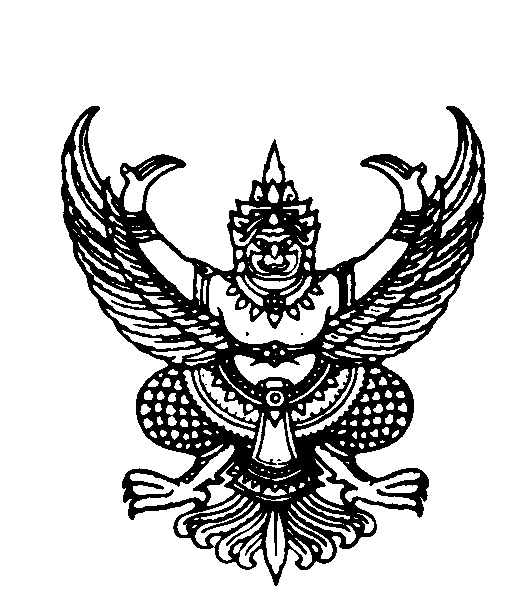 ประกาศกรมธุรกิจพลังงานเรื่อง ข้อกำหนดด้านความปลอดภัยของภาชนะบรรจุก๊าซปิโตรเลียมเหลวพ.ศ. ๒๕๖๐อาศัยอำนาจตามความในข้อ ๕ วรรคสอง ข้อ ๖ วรรคสอง ข้อ ๑๘ วรรคสอง และข้อ ๒๐  แห่งกฎกระทรวงภาชนะบรรจุก๊าซปิโตรเลียมเหลว พ.ศ. ๒๕๖๐ ออกตามพระราชบัญญัติควบคุม                      น้ำมันเชื้อเพลิง พ.ศ.๒๕๔๒ และมาตรา ๗ แห่งพระราชบัญญัติควบคุมน้ำมันเชื้อเพลิง พ.ศ. ๒๕๔๒                             ซึ่งแก้ไขเพิ่มเติมโดยพระราชบัญญัติควบคุมน้ำมันเชื้อเพลิง (ฉบับที่ ๒) พ.ศ. ๒๕๕๐ อธิบดีกรมธุรกิจพลังงานออกประกาศไว้ ดังต่อไปนี้		ข้อ ๑  ประกาศนี้ให้ใช้บังคับตั้งแต่วันถัดจากวันประกาศในราชกิจจานุเบกษา เป็นต้นไปหมวด ๑เครื่องหมายอันตรายสำหรับกระป๋องก๊าซปิโตรเลียมเหลว	ข้อ ๒  เครื่องหมายอันตรายให้เป็นตามแบบเครื่องหมายอันตรายท้ายประกาศนี้ หมวด ๒ข้อความที่แสดงถึงกำหนดการทดสอบตามวาระหรือวันครบอายุการใช้งานของถังก๊าซปิโตรเลียมเหลวหุงต้ม	ข้อ ๓ ให้ใช้ข้อความเป็นอย่างน้อยว่า “ถังหมดอายุ [ปีที่ครบวาระทดสอบ]” แสดงถึงกำหนดการทดสอบตามวาระและวันครบอายุการใช้งานของถังก๊าซปิโตรเลียมเหลวหุงต้ม	ข้อความตามวรรคหนึ่งเป็นตัวอักษรสีขาวมีขนาดมองเห็นได้ชัดเจนตามขนาดของถังหมวด ๓หนังสือรับรองถังเก็บและจ่ายก๊าซปิโตรเลียมเหลวหรือถังขนส่งก๊าซปิโตรเลียมเหลว	ข้อ ๔ หนังสือรับรองถังเก็บและจ่ายก๊าซปิโตรเลียมเหลวหรือถังขนส่งก๊าซปิโตรเลียมเหลว            ที่ผลิต หรือสร้างขึ้นใหม่ หรือครบวาระ ให้เป็นไปตามแบบท้ายประกาศนี้	-๒-หมวด ๔หลักเกณฑ์ในการกำหนดวันที่ได้ทดสอบและตรวจสอบครั้งหลังสุดของถังเก็บและจ่ายก๊าซปิโตรเลียมเหลวหรือถังขนส่งก๊าซปิโตรเลียมเหลว 	ข้อ ๕ ในหมวดนี้	“ถังครบวาระ” หมายความว่า ถังเก็บและจ่ายก๊าซปิโตรเลียมเหลวที่ได้ผ่านการทดสอบตรวจสอบครบทุกๆ ๕ ปี หรือถังขนส่งก๊าซปิโตรเลียมเหลวที่ได้ผ่านการทดสอบและตรวจสอบครบทุกๆ 6 ปี นับแต่วันที่ได้ทดสอบและตรวจสอบครั้งหลังสุด	ข้อ ๖ วันที่ได้ทดสอบและตรวจสอบครั้งหลังสุดของถังครบวาระ ต้องเป็นไปตามหลักเกณฑ์ ดังต่อไปนี้ 	(๑) กรณีการทดสอบและตรวจสอบถังครบวาระ ทำล่วงหน้าระยะเวลาเกิน ๑ ปี ก่อนวันที่ต้องทดสอบและตรวจสอบครบวาระครั้งต่อไปที่ระบุในหนังสือรับรอง ให้ใช้วันที่ทดสอบจริงเป็นวันที่ได้ทดสอบและตรวจสอบครั้งหลังสุด	(๒) กรณีการทดสอบและตรวจสอบถังครบวาระ ทำล่วงหน้าภายในระยะเวลา ๑ ปี            ก่อนวันที่ต้องทดสอบและตรวจสอบครบวาระครั้งต่อไปที่ระบุในหนังสือรับรอง ให้ใช้วันที่ระบุในหนังสือรับรองดังกล่าวเป็นวันที่ได้ทดสอบและตรวจสอบครั้งหลังสุด	(๓) กรณีการทดสอบและตรวจสอบถังครบวาระ ล่าช้าหลังวันที่ต้องทดสอบและตรวจสอบครบวาระครั้งต่อไปที่ระบุในหนังสือรับรอง ให้ใช้วันที่ระบุในหนังสือรับรองดังกล่าวเป็นวันที่ได้ทดสอบและตรวจสอบครั้งหลังสุด                                                     ประกาศ ณ วันที่  ๒๗  ตุลาคม พ.ศ. ๒๕๖๐                    นายวิฑูรย์  กุลเจริญวิรัตน์	            อธิบดีกรมธุรกิจพลังงานแบบเครื่องหมายอันตราย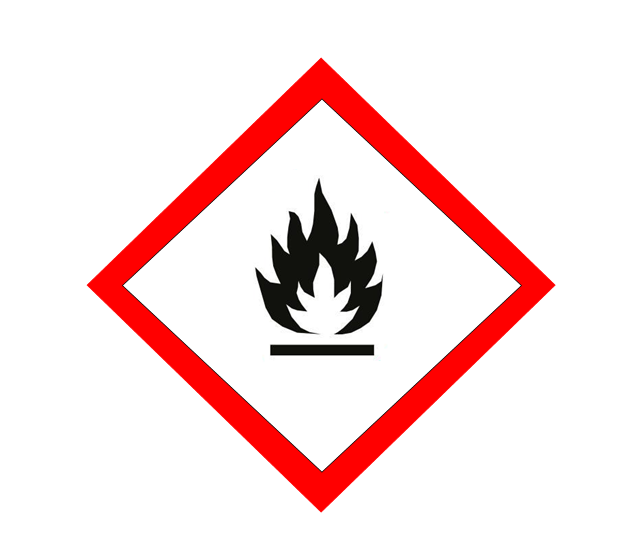 	หมายเหตุ		             เครื่องหมายอันตรายให้มีขนาดตามความเหมาะสมหนังสือรับรองถังเก็บและจ่ายก๊าซปิโตรเลียมเหลว / ถังขนส่งก๊าซปิโตรเลียมเหลวหมายเลขประจำถัง ...........................ตัวอย่างแบบและบันทึกมิติถังก๊าซปิโตรเลียมเหลว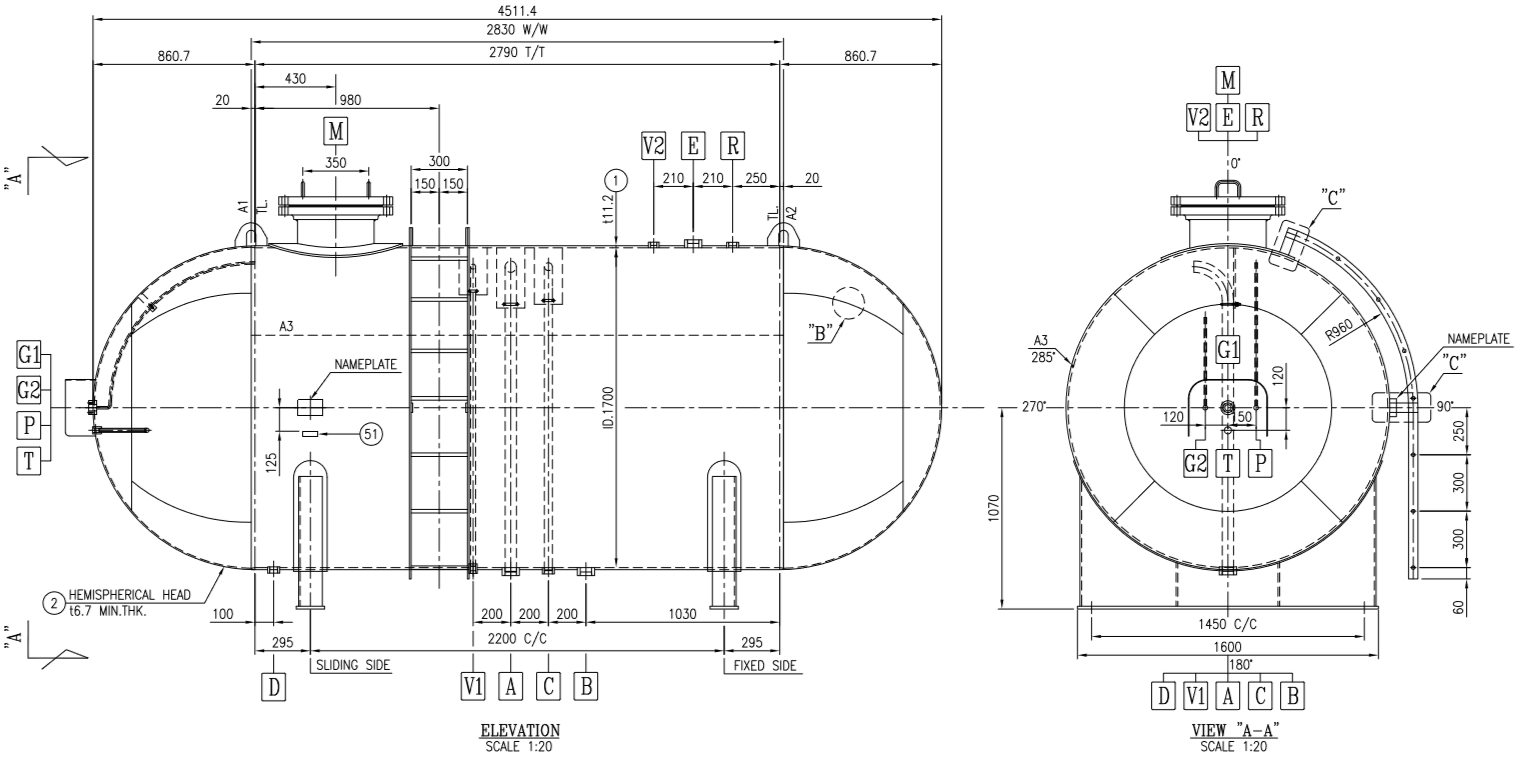 Drawing Number ........................................แผ่นป้าย ๑. ข้อมูลทั่วไป๑.๑ ผู้ผลิตหรือสร้าง ........................................................................           ในประเทศ               ต่างประเทศ  ประเทศ ......................................................๑.๒ วัน เดือน ปี ที่ผลิตหรือสร้าง ...................................................๑.๓ หมายเลขถังผู้ผลิตหรือสร้าง ....................................................๒. การออกแบบ ผลิตหรือสร้าง๒.๑ มาตรฐาน .................................................................................๒.๒ ความดันออกแบบ ............................................. เมกาปาสคาล๒.๓ อุณหภูมิออกแบบ ............................................ องศาเซลเซียส๒.๔ อัตราการระบายของถังอย่างน้อย .............. ลูกบาศก์ฟุต/นาที๒.๕ ค่าความกัดกร่อนตามการคำนวณ-  ตัวถัง .................... มม.      - หัวถัง .................... มม.๒.๖ ผลการคำนวณค่าความหนาต่ำสุด (Minimum Required       Thickness)-  ตัวถัง .................... มม.      - หัวถัง .................... มม.๒.๗ ผู้ออกแบบ ........................................ ทะเบียน .......................๓. ชนิดและคุณสมบัติแผ่นเหล็กที่ใช้ผลิตหรือสร้าง๓.๑ มาตรฐานแผ่นเหล็ก ................................................................๓.๒ ชนิดแผ่นเหล็กตัวถัง ................................................................๓.๓ แรงดึงประลัย ................... กก./มม² ............... เมกาปาสคาล๓.๔ ความหนาตัวถัง ........................................................................๓.๕ ชนิดแผ่นเหล็กหัวถัง ................................................................๓.๖ แรงดึงประลัย ................... กก./มม² ................ เมกาปาสคาล๓.๗ ความหนาหัวถัง .......................................................................๔. การเชื่อม๔.๑ ลักษณะการเชื่อมตามแนวรอบถัง .................................................................ตามแนวยาวถัง .................................................................๔.๒ ประสิทธิภาพแนวเชื่อม-  ตัวถัง .................... %      - หัวถัง .................... %๕. การอบด้วยความร้อน๕.๑ กรรมวิธี Post Weld Heat Treatmentเมื่อวันที่ ...................................................................................๖. รูปลักษณะทั่วไป๖.๑ รูปลักษณะ                ถังเก็บและจ่ายก๊าซปิโตรเลียมเหลว                ถังขนส่งก๊าซปิโตรเลียมเหลว                อื่นๆ …………………………………….....................…………………           ขนาดความจุ .................................................................... ลิตร๖.๒ ลักษณะตัวถัง (Shell)ทรงกระบอก (Cylinder)ทรงกลม (Sphere) ขาแต่ละขาห่าง .......................... มม.เส้นผ่านศูนย์กลางภายใน ................................................. มม.ความยาวแนวเชื่อมถึงแนวเชื่อม ....................................... มม.ระยะห่างระหว่างฐานรองรับ ............................................ มม.๖.๓ ลักษณะหัวถัง (Head)ครึ่งทรงกลม (Hemispherical) ............................... กลีบครึ่งทรงรี (Ellipsoidal)                 อื่นๆ ………………………………………………………            เส้นผ่านศูนย์กลางภายใน ................................................ มม.๗. การทดสอบและตรวจสอบ    กรณีถัง ผลิต หรือสร้างขึ้นใหม่ / ครบวาระ / อื่นๆ ..........................        ทดสอบและตรวจสอบตามหลักเกณฑ์ที่ ............................................                       เมื่อวันที่ .............................................................................................๗.๑ ผลการวัดค่าขนาดถัง      - เส้นผ่านศูนย์กลางหลักภายนอก ...................................... มม.      - ความยาวของถังจากแนวเชื่อม ........................................ มม.       - ระยะห่างระหว่างฐานรองรับถัง ....................................... มม.      - ความหนาของถัง                - ตัวถัง .................. มม.   - หัวถัง .................. มม.       - ความดันทดสอบ ............................ เมกาปาสคาล  - คงความดัน .................................... นาที     ๗.๒ ทดสอบด้วยวิธีอื่น ..................................................................................................................................................................................รายงานผลการทดสอบและตรวจสอบเลขที่ .......................................วันที่ ..................................................  ขอรับรองผลการทดสอบและตรวจสอบดังกล่าว ได้ผ่านเกณฑ์มาตรฐานความปลอดภัยตามกฎกระทรวงว่าด้วยภาชนะบรรจุก๊าซปิโตรเลียมเหลว แห่งพระราชบัญญัติควบคุมน้ำมันเชื้อเพลิง             พ.ศ. ๒๕๔๒ และที่แก้ไขเพิ่มเติมทุกประการ   วันที่ต้องทดสอบและตรวจสอบครบวาระครั้งต่อไป    วันที่ .....................................................................ลงชื่อ .......................................................                       (......................................................)  ผู้ผลิตหรือสร้าง/ผู้ประกอบกิจการก๊าซปิโตรเลียมเหลวลงชื่อ .......................................................                       (......................................................)       ผู้ทดสอบและตรวจสอบ                 บริษัท ....................................................เลขทะเบียน ..........................................ลงชื่อ .......................................................                       (......................................................)                            เจ้าหน้าที่กรมธุรกิจพลังงานเห็นชอบลงชื่อ .......................................................                       (......................................................)                              อธิบดีกรมธุรกิจพลังงาน